 «Утверждаю» Директор :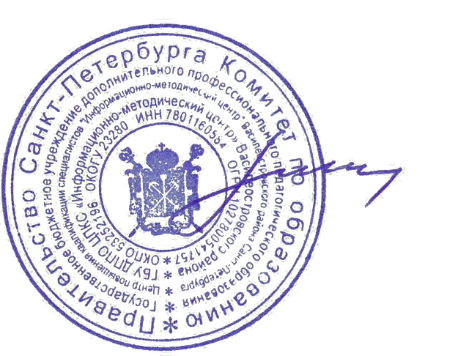 А.Л.Гехтман____________________________ Анализ результатов региональной диагностической работы (далее РДР) по русскому языку для школ с низкими образовательными результатами Василеостровского района.Руководитель ЦОКО Жилина Т.Е. 17 марта, 2021Анализ результатов региональной диагностической работы (далее РДР) по русскому языку для школ с низкими образовательными результатами Василеостровского района.Анализ результатов региональной диагностической работы (далее РДР) по русскому языку для школ с низкими образовательными результатами Василеостровского района.РДР проводились 27-28 января 2021 года в компьютерной форме с использованием модуля «Знак» информационной системы «Параграф» (далее – модуль «Знак»). В работе участвовали учащиеся ОУ2, 6, 15, 16, 17, 19.Анализ результатов проводится на основе Итогового отчета «Региональная диагностическая работа по русскому языку для школ с низкими образовательными результатами в 6 классе» 05.03.2021 СПб2020 (В.Е.Фрадкин и др.) предоставленный руководителю ЦОКО (Далее – Итоговый отчет). Все нормативные документы, цели проведения и материалы работы представлены в Итоговом отчете.Основные выводы и предложения:По организации работы.Прошедшая работа в формате использования компьютерного тестирования увеличила подготовительную работу в образовательных учреждениях, требовала подготовки технических специалистов и проведения пробного тестирования учащимися. Но при этом сократила работу экспертов по проверке части С, выполненной на бланке ответов.При проведении работы возникли организационные трудности у школ с большим количеством учащихся параллели и недостаточным количеством компьютерной техники (ОУ№16).Все 6 школ были обеспечены независимыми наблюдателями. Это позволило убедиться в отсутствии нарушений и повысить уровень достоверности результатов.Проверка работ была организована в режиме перекрестной проверки, совместно с наиболее авторитетными учителями района, экспертами ГИА. Несмотря на привлечение к проверке экспертов ЕГЭ учителями ОУ№16 были допущены ошибки при проверке. Которые были выявлены в результате выборочной перепроверки.  Факты отступлений от критериев проверки и заданных условий, которые, очевидно, связаны с недостаточным опытом учителей в контрольно-оценочной деятельности такого формата. Очевидна необходимость проведения обязательной консультации перед проверкой работ, требующих понимания цели контроля и применения подходов, отличных от традиционных форм проверки письменных работ.По результатам диагностической работы:Результаты работ, в целом, признаны достоверными (см. Итоговый отчет), меры, принятые по обеспечению достоверности достаточными.Сравнение результатов РДР и ВПР по 4 из 5 планируемых результатов ниже. Тогда, как в городе только по 3. Это может говорить, с одной стороны, о неэффективности работы школ с низкими результатами по данному направлению, с другой стороны, о более высокой сложности РДР по сравнению с ВПР. Также необходимо принять во внимание сложности с организацией обучения школьников в период пандемии.Наиболее низкие результаты показала ОУ№15. Необходимо детально выяснить причину низких результатов, скорректировать «дорожные карты» для повышения эффективности поддержки данного учреждения методистами по русскому языку.Наиболее высокими в районе стали результаты ОУ№19. Необходимо организовать распространение успешной практики данной школы. Так как ее результат стал выше среднего по городу.Анализируя результаты выполнения заданий, следует обратить внимание на следующий факт: уровень заданий №1; 2; 4; 5; 7; 9; 10 согласно кодификатору проверяемых умений определен как базовый. При этом все задания были выполнены менее чем на 60%. А так же обратить внимание на расхождение результатов по вариантам в задании с развернутым ответом. Предложения для ИМЦ и методистов по русскому языку:Изучить данные анализа результатов РДР и Итогового отчета. Провести методические совещания по результатам РДР с учетом рекомендаций СПбАППО.Организовать работу по обучению критериальному оцениванию учителей по русскому языку (в частности, ОУ№16)Оказать методическую поддержку учителям русского языка ОУ№2,6,15,16,17,19 в вопросах формирования у учащихся базового уровня необходимых умений.Использовать успешную практику написания данной работы в ОУ№19 и ОУ№6 и опыт учителя русского языка данных школ.Предложения для ОУ№2,6, 15, 16,17,19 :Изучить данные анализа результатов РДР и Итогового отчета. Принять участие в методическом совещании по результатам РДР.Организовать (в случае необходимости) дополнительные занятия для учащихся ОУ, показавших низкие результаты, с целью корректировки их знаний и умений.Сопоставить результаты работы с результатами учащихся по Всероссийским проверочным работам. Объективность и достоверность результатов.В Василеостровском районе не выявлены нарушения при организации и проведении работы, что зафиксировано в Протоколах наблюдателей. Проверка работ осуществлялась согласно районному Положению о взаимонаблюдении и взаимопроверки Региональных диагностических работ творческой группой педагогов сформированной согласно Положению о творческой группе принятым Решением педагогического Совета Пр.№3 от 28.12.2020. Часть работ ОУ№16 и ОУ№2 была перепроверена сотрудниками СПбАППО. При этом установлено, что в большей части проверенных работ были учтены рекомендации к оцениванию: важность в ответе опоры на текст (не менее двух примеров) при том, что ученик может привести собственные обоснования; возможность разного речевого и языкового оформления работы. Вместе с тем в ряде работ оказалось невыполненным указание оценивать только правильность выявления информации в тексте (по критерию 2) и снимать баллы по другим критериям, если ответ учащегося содержит полностью переписанный фрагмент(-ы) текста. Несоблюдение этого условия в оценивании переписанных фрагментов текста без какой-либо обработки информации, тем более в ответе из одного предложения, переписанного из текста, повлекло искажение результата. Это искажение выглядит досадным фактом: высший балл за грамотность поставлен фактически при списывании и низкий – при проявлении речемыслительной деятельности ученика.   Подобного рода нарушения в отдельных работах обнаружены при перепроверке в ОУ№ 2. Работы данной школы проверяли учителя ОУ16.Сведения об учащихся выполнявших диагностическую работу.В Василеостровском районе 276 из 334 (83%) возможных учеников 6 класса ОУ №2, 6, 15,16,17,19. Распределение учителей русского языка, участвовавших в работе.В работе участвовали учащиеся, которых обучают 2 учителя с высшей категорией, 2 с первой и 7 без категории. Данная картина с преимуществом учителей без категории наблюдается и в других ОУ города. Основные результаты работы.Статистические показатели результатов. Представленные результаты могут в целом говорить о том, что результаты района являются средними и однородными. Но по ОУ№15 оказались самыми низкими, а в ОУ№19 самыми высокими в районе. Однако, результаты ОУ№6 можно считать более однородными и достоверными.Соотнесение результатов ВПР и РДР.Поскольку главной целю проведения работы было сопоставление результатов региональной диагностической работы с дефицитами, выявленными по результатам ВПР, то было установлено соответствие между заданиями РДР и теми заданиями ВПР по русскому языку в 6 классе 2019-2020 учебного года, которые являются дефицитами в освоении предмета русский язык и на основании которых составлялась спецификация РДР. Это соответствие представлено в приложении 6 Итогового отчета.  Так как каждый планируемый результат может объединять в себе несколько заданий как РДР, так и ВПР, то для сравнения задания были объединены в блоки, соответствующие проверяемым требованиям Федерального государственного образовательного стандарта (далее – ФГОС) по спецификации ВПР по русскому языку в 6 классе. Рассмотрим сопоставление результатов района по блокам 1-5, блок 6 не подлежит сопоставлению. Блок 1 Блок 1 соответствует следующему проверяемому умению в соответствии с ФГОС: «Анализировать различные виды предложений с точки зрения их структурно-смысловой организации и функциональных особенностей, распознавать предложения с обращением, однородными членами, двумя грамматическими основами; опираться на грамматический анализ при объяснении расстановки знаков препинания в предложении. Соблюдать в речевой практике основные орфографические и пунктуационные нормы русского литературного языка / совершенствовать орфографические и пунктуационные умения и навыки». В ВПР данному умению соответствовало три задания (8(1), 8(2), 1к2), в РДР соответствующие элементы содержания и умения проверяли также два задания (3,7,8).Блок 2. Блок 2 соответствует следующему проверяемому умению в соответствии с ФГОС: «Списывать текст с пропусками орфограмм и пунктограмм, соблюдать в практике письма изученные орфографические и пунктуационные нормы/ совершенствовать орфографические и пунктуационные умения и навыки на основе знаний о нормах русского литературного языка; соблюдать культуру чтения, говорения, аудирования и письма». В ВПР данному умению соответствовало одно задание (1к1), в РДР соответствующие элементы содержания и умения проверяли три задания (4,5,6).Блок 3 Блок 3 соответствует следующему проверяемому умению в соответствии с ФГОС: «Распознавать и адекватно формулировать лексическое значение многозначного слова с опорой на   контекст; использовать многозначное слово в другом значении в самостоятельно составленном и оформленном на письме речевом высказывании. Распознавать уровни и единицы языка в предъявленном тексте и видеть взаимосвязь между ними; создавать устные и письменные высказывания. Соблюдать культуру чтения, говорения, аудирования и письма; осуществлять речевой самоконтроль». В ВПР данному умению соответствовало одно задание (12(2)), в РДР соответствующие элементы содержания и умения проверяло также одно задание(1).Блок 4 Блок 4 соответствует следующему проверяемому умению в соответствии с ФГОС: «Проводить орфоэпический анализ слова; определять место ударного слога. Соблюдать в речевой практике основные орфоэпические, лексические, грамматические, стилистические, орфографические и пунктуационные нормы русского литературного языка; оценивать собственную и чужую речь с позиции соответствия языковым нормам / осуществлять речевой самоконтроль». В ВПР данному умению соответствовало одно задание (4), в РДР соответствующие элементы содержания и умения проверяло также одно задание (9).Блок 5 Блок 5 соответствует следующему проверяемому умению в соответствии с ФГОС: «Проводить морфемный и словообразовательный анализы слов; проводить морфологический анализ слова; проводить синтаксический анализ предложения. Распознавать уровни и единицы языка в предъявленном тексте и видеть взаимосвязь между ними». В ВПР данному умению соответствовало два задания (2К3, 2К4), в РДР соответствующие элементы содержания и умения проверяло также два задания (2,3).Таким образом можно увидеть, что результат РДР оказался в районе хуже, чем результат ВПР по 4 из 5 блоков, что соответствует тенденции результатов по городу. И может быть объяснено тем, что средние результаты по району высчитывались по всем ОО, а данная работа проводилась в ОО с заведомо низкими результатами.Сведения о низких и высоких результатах.Максимально возможный балл за работу – 20 баллов, однако только малое количество участников смогли выполнить работу полностью верно. Вероятно, это связано с тем, что в работе принимали участие школы с низкими образовательными результатами.Результаты распределения высоких и низких результатов по району представленные в Итоговом отчете (Диаграмма 7)  говорят о том, что около 11% процентов учащихся района получили менее 4 баллов, и 7% получили более 14 баллов. Так же, согласно Диаграмме 8, количество 2-35%, 3-45%, 17% 4 и 5 – 3%, что сравнимо со средними результатами по Санкт-Петербургу.Результаты выполнения отдельных заданий. Процент выполнения рассчитывается как отношение суммы баллов, набранных учащимися, к максимально возможной сумме баллов за это задание.В 9 из 11   заданий процент выполнения ниже, чем средний по городу.Задание 12 – это задание высокого уровня сложности с развернутым ответом. Больших затруднений выполнение задания не вызвало. Ноль баллов за выполнение задания получило 7,8% участников диагностической работы. 59% участников набрали более трёх баллов.  Максимально возможный балл, который можно было набрать за выполнение задания – 5 по трём критериям.В районе 22 ученика получили максимальный балл за 12 задание, это 8% учащихся.  По Санкт-Петербургу 9,1%.Самые низкие результаты, как уже было показано в таблице со средним баллом показала ОУ1№5, которая вошла в список 18 школ (из 72) с самыми худшими результатами.Распределения учащихся районов по баллам в сравнении с результатами в Санкт-Петербурге:На графике показано распределение (в процентах) обучающихся района, набравших определенный тестовый балл, в сравнении с общим результатом по Санкт-Петербургу. Кривая распределения баллов по району и городу показывает достаточно однородную с городом картину, отличающуюся по 7 и 11 баллам, но не более, чем на 2%.  Эти баллы находятся в зоне соответствующей оценке 3. Шкалирование данной работы проводилось по сл. Таблице:Итоговый отчет (общий для всех ОО города) представлен на сайте Санкт-Петербургского центра оценки качества образования и информационных технологий. Санкт-Петербургская региональная система оценки качества образования. В разделе Отчеты: https://monitoring.spbcokoit.ru/library/104 .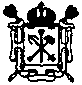   ГОСУДАРСТВЕННОЕ БЮДЖЕТНОЕУЧРЕЖДЕНИЕ  ДОПОЛНИТЕЛЬНОГО ПРОФЕССИОНАЛЬНОГО ПЕДАГОГИЧЕСКОГО ОБРАЗОВАНИЯ ЦЕНТР ПОВЫШЕНИЯ КВАЛИФИКАЦИИ СПЕЦИАЛИСТОВ «ИНФОРМАЦИОННО-МЕТОДИЧЕСКИЙ ЦЕНТР»ВАСИЛЕОСТРОВСКОГО РАЙОНАСАНКТ-ПЕТЕРБУРГА199178, Санкт-Петербург, 10 линия В.О., д. 37 Тел/факс (812) 323-57-28E-mail: imc@imcvo.ruОКПО 53252196   ОКОГУ  49003 ОГРН 1027800541757ИНН/КПП 7801160584  ГОСУДАРСТВЕННОЕ БЮДЖЕТНОЕУЧРЕЖДЕНИЕ  ДОПОЛНИТЕЛЬНОГО ПРОФЕССИОНАЛЬНОГО ПЕДАГОГИЧЕСКОГО ОБРАЗОВАНИЯ ЦЕНТР ПОВЫШЕНИЯ КВАЛИФИКАЦИИ СПЕЦИАЛИСТОВ «ИНФОРМАЦИОННО-МЕТОДИЧЕСКИЙ ЦЕНТР»ВАСИЛЕОСТРОВСКОГО РАЙОНАСАНКТ-ПЕТЕРБУРГА199178, Санкт-Петербург, 10 линия В.О., д. 37 Тел/факс (812) 323-57-28E-mail: imc@imcvo.ruОКПО 53252196   ОКОГУ  49003 ОГРН 1027800541757ИНН/КПП 7801160584  ГОСУДАРСТВЕННОЕ БЮДЖЕТНОЕУЧРЕЖДЕНИЕ  ДОПОЛНИТЕЛЬНОГО ПРОФЕССИОНАЛЬНОГО ПЕДАГОГИЧЕСКОГО ОБРАЗОВАНИЯ ЦЕНТР ПОВЫШЕНИЯ КВАЛИФИКАЦИИ СПЕЦИАЛИСТОВ «ИНФОРМАЦИОННО-МЕТОДИЧЕСКИЙ ЦЕНТР»ВАСИЛЕОСТРОВСКОГО РАЙОНАСАНКТ-ПЕТЕРБУРГА199178, Санкт-Петербург, 10 линия В.О., д. 37 Тел/факс (812) 323-57-28E-mail: imc@imcvo.ruОКПО 53252196   ОКОГУ  49003 ОГРН 1027800541757ИНН/КПП 7801160584  ГОСУДАРСТВЕННОЕ БЮДЖЕТНОЕУЧРЕЖДЕНИЕ  ДОПОЛНИТЕЛЬНОГО ПРОФЕССИОНАЛЬНОГО ПЕДАГОГИЧЕСКОГО ОБРАЗОВАНИЯ ЦЕНТР ПОВЫШЕНИЯ КВАЛИФИКАЦИИ СПЕЦИАЛИСТОВ «ИНФОРМАЦИОННО-МЕТОДИЧЕСКИЙ ЦЕНТР»ВАСИЛЕОСТРОВСКОГО РАЙОНАСАНКТ-ПЕТЕРБУРГА199178, Санкт-Петербург, 10 линия В.О., д. 37 Тел/факс (812) 323-57-28E-mail: imc@imcvo.ruОКПО 53252196   ОКОГУ  49003 ОГРН 1027800541757ИНН/КПП 7801160584  ГОСУДАРСТВЕННОЕ БЮДЖЕТНОЕУЧРЕЖДЕНИЕ  ДОПОЛНИТЕЛЬНОГО ПРОФЕССИОНАЛЬНОГО ПЕДАГОГИЧЕСКОГО ОБРАЗОВАНИЯ ЦЕНТР ПОВЫШЕНИЯ КВАЛИФИКАЦИИ СПЕЦИАЛИСТОВ «ИНФОРМАЦИОННО-МЕТОДИЧЕСКИЙ ЦЕНТР»ВАСИЛЕОСТРОВСКОГО РАЙОНАСАНКТ-ПЕТЕРБУРГА199178, Санкт-Петербург, 10 линия В.О., д. 37 Тел/факс (812) 323-57-28E-mail: imc@imcvo.ruОКПО 53252196   ОКОГУ  49003 ОГРН 1027800541757ИНН/КПП 7801160584  ГОСУДАРСТВЕННОЕ БЮДЖЕТНОЕУЧРЕЖДЕНИЕ  ДОПОЛНИТЕЛЬНОГО ПРОФЕССИОНАЛЬНОГО ПЕДАГОГИЧЕСКОГО ОБРАЗОВАНИЯ ЦЕНТР ПОВЫШЕНИЯ КВАЛИФИКАЦИИ СПЕЦИАЛИСТОВ «ИНФОРМАЦИОННО-МЕТОДИЧЕСКИЙ ЦЕНТР»ВАСИЛЕОСТРОВСКОГО РАЙОНАСАНКТ-ПЕТЕРБУРГА199178, Санкт-Петербург, 10 линия В.О., д. 37 Тел/факс (812) 323-57-28E-mail: imc@imcvo.ruОКПО 53252196   ОКОГУ  49003 ОГРН 1027800541757ИНН/КПП 7801160584  ГОСУДАРСТВЕННОЕ БЮДЖЕТНОЕУЧРЕЖДЕНИЕ  ДОПОЛНИТЕЛЬНОГО ПРОФЕССИОНАЛЬНОГО ПЕДАГОГИЧЕСКОГО ОБРАЗОВАНИЯ ЦЕНТР ПОВЫШЕНИЯ КВАЛИФИКАЦИИ СПЕЦИАЛИСТОВ «ИНФОРМАЦИОННО-МЕТОДИЧЕСКИЙ ЦЕНТР»ВАСИЛЕОСТРОВСКОГО РАЙОНАСАНКТ-ПЕТЕРБУРГА199178, Санкт-Петербург, 10 линия В.О., д. 37 Тел/факс (812) 323-57-28E-mail: imc@imcvo.ruОКПО 53252196   ОКОГУ  49003 ОГРН 1027800541757ИНН/КПП 7801160584  ГОСУДАРСТВЕННОЕ БЮДЖЕТНОЕУЧРЕЖДЕНИЕ  ДОПОЛНИТЕЛЬНОГО ПРОФЕССИОНАЛЬНОГО ПЕДАГОГИЧЕСКОГО ОБРАЗОВАНИЯ ЦЕНТР ПОВЫШЕНИЯ КВАЛИФИКАЦИИ СПЕЦИАЛИСТОВ «ИНФОРМАЦИОННО-МЕТОДИЧЕСКИЙ ЦЕНТР»ВАСИЛЕОСТРОВСКОГО РАЙОНАСАНКТ-ПЕТЕРБУРГА199178, Санкт-Петербург, 10 линия В.О., д. 37 Тел/факс (812) 323-57-28E-mail: imc@imcvo.ruОКПО 53252196   ОКОГУ  49003 ОГРН 1027800541757ИНН/КПП 7801160584  ГОСУДАРСТВЕННОЕ БЮДЖЕТНОЕУЧРЕЖДЕНИЕ  ДОПОЛНИТЕЛЬНОГО ПРОФЕССИОНАЛЬНОГО ПЕДАГОГИЧЕСКОГО ОБРАЗОВАНИЯ ЦЕНТР ПОВЫШЕНИЯ КВАЛИФИКАЦИИ СПЕЦИАЛИСТОВ «ИНФОРМАЦИОННО-МЕТОДИЧЕСКИЙ ЦЕНТР»ВАСИЛЕОСТРОВСКОГО РАЙОНАСАНКТ-ПЕТЕРБУРГА199178, Санкт-Петербург, 10 линия В.О., д. 37 Тел/факс (812) 323-57-28E-mail: imc@imcvo.ruОКПО 53252196   ОКОГУ  49003 ОГРН 1027800541757ИНН/КПП 7801160584  ГОСУДАРСТВЕННОЕ БЮДЖЕТНОЕУЧРЕЖДЕНИЕ  ДОПОЛНИТЕЛЬНОГО ПРОФЕССИОНАЛЬНОГО ПЕДАГОГИЧЕСКОГО ОБРАЗОВАНИЯ ЦЕНТР ПОВЫШЕНИЯ КВАЛИФИКАЦИИ СПЕЦИАЛИСТОВ «ИНФОРМАЦИОННО-МЕТОДИЧЕСКИЙ ЦЕНТР»ВАСИЛЕОСТРОВСКОГО РАЙОНАСАНКТ-ПЕТЕРБУРГА199178, Санкт-Петербург, 10 линия В.О., д. 37 Тел/факс (812) 323-57-28E-mail: imc@imcvo.ruОКПО 53252196   ОКОГУ  49003 ОГРН 1027800541757ИНН/КПП 7801160584  ГОСУДАРСТВЕННОЕ БЮДЖЕТНОЕУЧРЕЖДЕНИЕ  ДОПОЛНИТЕЛЬНОГО ПРОФЕССИОНАЛЬНОГО ПЕДАГОГИЧЕСКОГО ОБРАЗОВАНИЯ ЦЕНТР ПОВЫШЕНИЯ КВАЛИФИКАЦИИ СПЕЦИАЛИСТОВ «ИНФОРМАЦИОННО-МЕТОДИЧЕСКИЙ ЦЕНТР»ВАСИЛЕОСТРОВСКОГО РАЙОНАСАНКТ-ПЕТЕРБУРГА199178, Санкт-Петербург, 10 линия В.О., д. 37 Тел/факс (812) 323-57-28E-mail: imc@imcvo.ruОКПО 53252196   ОКОГУ  49003 ОГРН 1027800541757ИНН/КПП 7801160584  ГОСУДАРСТВЕННОЕ БЮДЖЕТНОЕУЧРЕЖДЕНИЕ  ДОПОЛНИТЕЛЬНОГО ПРОФЕССИОНАЛЬНОГО ПЕДАГОГИЧЕСКОГО ОБРАЗОВАНИЯ ЦЕНТР ПОВЫШЕНИЯ КВАЛИФИКАЦИИ СПЕЦИАЛИСТОВ «ИНФОРМАЦИОННО-МЕТОДИЧЕСКИЙ ЦЕНТР»ВАСИЛЕОСТРОВСКОГО РАЙОНАСАНКТ-ПЕТЕРБУРГА199178, Санкт-Петербург, 10 линия В.О., д. 37 Тел/факс (812) 323-57-28E-mail: imc@imcvo.ruОКПО 53252196   ОКОГУ  49003 ОГРН 1027800541757ИНН/КПП 7801160584№17.03.21от46РайонСредний баллМедианаСт.отклонениеД.интервалВасилеостровский7,873,60,4Санкт-Петербург8,383,90,1ГБОУ СОШ №15 5,7 6,0 3,5 1,0 не попали, ниже ГБОУ СОШ №16 8,4 7,0 3,9 0,9 попали ГБОУ СОШ №17 7,5 7,0 2,6 0,8 попали ГБОУ СОШ №19 9,5 9,5 2,8 1,1 не попали, выше ГБОУ СОШ №2 7,2 7,0 3,6 1,1 попали ГБОУ СОШ №6 8,9 9,0 3,2 0,9 попали Блок 1 ВПР РДР РДР ВПР РДР Район 1К2 8(1) 8(2) Задание 7 Задание 8 ИТОГ ИТОГ Василеостровский 38 66 49 20 49 51 34 г. Санкт-Петербург 40 61 55 24 45 52 34 Блок 2 ВПР РДР РДР РДР ВПР РДР Район 1К1 Задание 4 Задание 5 Задание 6 Задание 7 ИТОГ ИТОГ Василеостровский 51 56 48 25 20 51 37 г. Санкт-Петербург 49 58 49 29 24 49 40 Блок 3 ВПР РДР Район 12(2) Задание 1 Василеостровский 51 64 г. Санкт-Петербург 48 69 Блок 4 ВПР РДР Район 4 Задание 9 Василеостровский 67 32 г. Санкт-Петербург 63 41 Блок 5 ВПР ВПР РДР РДР ВПР РДР Район 2К3 2К4 Задание 2 Задание 3 ИТОГ ИТОГ Василеостровский 40 3537 15 3826 г. Санкт-Петербург 35 40 41 21 38 31 Район Количество участников Максимальный балл Василеостровский 276 18 Район ОО % детей меньше 7 баллов % детей меньше 6 баллов % детей меньше 5 баллов % детей меньше 4 баллов Василеостровский ГБОУ СОШ №15 65 49 35 31 Василеостровский ГБОУ СОШ №16 38 27 15 8 Василеостровский ГБОУ СОШ №17 31 28 13 3 Василеостровский ГБОУ СОШ №19 12 8 4 0 Василеостровский ГБОУ СОШ №2 44 29 20 18 Василеостровский ГБОУ СОШ №6 27 16 11 2 СПБ - 36,82 26,51 17,19 9,80 Район Задание 1 Задание 2 Задание 3 Василеостровский 63,8 37,0 15,2 Санкт-Петербург 68,9 40,6 21,4 Район Задание 4 Задание 5 Задание 6 Василеостровский 56,2 47,8 25,0 Санкт-Петербург 57,7 48,9 29,1 Район Задание 7 Задание 8 Задание 9 Василеостровский 19,9 48,6 31,9 Санкт-Петербург 23,6 45,4 40,9 Район Задание 10 Задание 11 Василеостровский 47,1 25,0 Санкт-Петербург 43,8 22,1 Шкала перевода в 5-балльную систему Шкала перевода в 5-балльную систему Шкала перевода в 5-балльную систему Количество баллов 20-1713-167-126 и менее Отметка 5 4 3 2 